341/21Mineral Titles Act 2010NOTICE OF LAND CEASING TO BE A MINERAL TITLE AREAMineral Titles Act 2010NOTICE OF LAND CEASING TO BE A MINERAL TITLE AREATitle Type and Number:Exploration Licence 29747Area Ceased on:02 September 2021Area:18 Blocks, 56.86 km²Locality:LEISLERName of Applicant(s)/Holder(s):100% CASTILE RESOURCES LTD* [ACN. 124 314 085]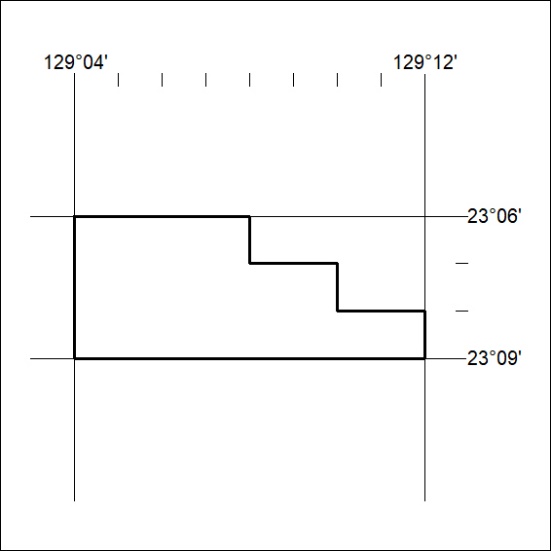 